PREDSEDA NÁRODNEJ RADY SLOVENSKEJ REPUBLIKYČíslo: SEPR-667/2010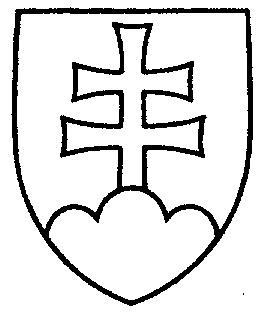 52ROZHODNUTIEPREDSEDU NÁRODNEJ RADY SLOVENSKEJ REPUBLIKYz 26. augusta 2010o pridelení zákona z 11. augusta 2010, vráteného prezidentom Slovenskej republiky 
na opätovné prerokovanie Národnou radou Slovenskej republiky na prerokovanie výborom Národnej rady Slovenskej republiky	Podľa § 90 ods. 2 zákona Národnej rady Slovenskej republiky č. 350/1996 Z. z. 
o rokovacom poriadku Národnej rady Slovenskej republiky v znení neskorších predpisov	A. p r i d e ľ u j e m	zákon z 11. augusta 2010, ktorým sa mení a dopĺňa zákon č. 575/2001 Z. z. o organizácii činnosti vlády a organizácii ústrednej štátnej správy v znení neskorších predpisov, vrátený prezidentom Slovenskej republiky na opätovné prerokovanie Národnou radou Slovenskej republiky (tlač 69), doručený 26. augusta 2010	na prerokovanie	Ústavnoprávnemu výboru Národnej rady Slovenskej republiky 	aVýboru Národnej rady Slovenskej republiky pre verejnú správu a regionálny rozvoj;	B. u r č u j e m	1. ako gestorský Výbor Národnej rady Slovenskej republiky pre verejnú správu a regionálny rozvoj s tým, že Národnej rade Slovenskej republiky podá správu  o výsledku prerokovania vráteného zákona vo výboroch,	2. lehotu na prerokovanie vráteného zákona vo výbore vrátane v gestorskom výbore do 3. septembra 2010.	Richard   S u l í k   v. r.